Grad Koprivnica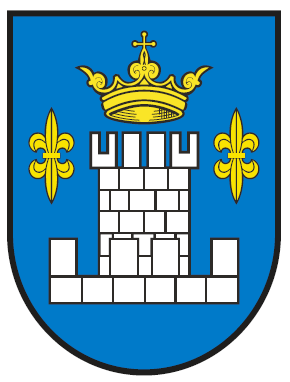 Javni poziv za razvoj kapaciteta organizacija civilnog društva 2. IZMJENAUPUTA ZA PRIJAVITELJE
Datum objave poziva: 15.01.2024.Rok za dostavu prijava: 15.12.2024., odnosno do utrošenja sredstava po Javnom pozivuNa temelju Zaključka o izmjeni Zaključka o raspisivanju Javnog poziva za razvoj kapaciteta organizacija civilnog društva, KLASA: 230-01/24-05/0001, URBROJ: 2137-1-06-02/8-24-6 i KLASA: 230-01/24-05/0001, URBROJ: 2137-1-06-02/8-24-11, objavljuje se2. IZMJENA UPUTA ZA PRIJAVITELJEJavnog poziva za razvoj kapaciteta organizacija civilnog društvaI.	U Uputama za prijavitelje u točki Uvod, u dijelu Ukupno planirana vrijednost ovog Javnog poziva, briše se iznos: „30.000,00 EUR“ i zamjenjuje se iznosom: „40.000,00 EUR“.U Uputama za prijavitelje u točki Uvod, u dijelu Za prioritetno područje Prijevoz briše se iznos: „18.000,00 EUR“ i zamjenjuje se iznosom: „24.000,00 EUR“.U Uputama za prijavitelje u točki Uvod, u dijelu Za prioritetno područje Tehnička oprema briše se iznos: „12.000,00 EUR“ i zamjenjuje se iznosom: „16.000,00 EUR“.II.	Ostale točke Uputa za prijavitelje ostaju neizmjenjene.UPRAVNI ODJEL ZA DRUŠTVENE DJELATNOSTI